REQUERIMENTO Nº 432/11De Informações“Referente à elaboração do projeto ‘Mãos na Massa – Mulheres na Construção Civil’ – em parceria com o SENAI – Serviço Nacional de Aprendizagem Industrial”.Considerando-se que, através da Indicação n° 1015/09, este Vereador indicou ao Senhor Prefeito Municipal que determinasse estudos visando a elaboração e implantação do projeto “Mãos na Massa – Mulheres da Construção Civil”, em parceria com o SENAI – Serviço Nacional de Aprendizagem Industrial;Considerando-se que, por meio do Requerimento n° 489/10, este Vereador insistiu com a Administração Municipal a respeito do citado projeto, questionando sobre a sua viabilidade e implantação; Considerando-se que, na resposta encaminhada pelo Sr. Prefeito Municipal, foi afirmado que, naquele momento (11/08/2010) o projeto não era viável, tendo em vista a falta de parceria para a sua execução, salientando ainda que o município dispunha do PLANSEQ – Plano Setentorial de Qualificação Profissional, com formação de pedreiros, azulejistas, encanador e eletricistas, com expressiva (40%) participação feminina;Considerando-se que, este Vereador considera de grande importância o projeto “Mãos na Massa – Mulheres na Construção Civil”, para garantir espaço para a mão de obra feminina, com mais um opção de trabalho; e,Considerando-se que, a unidade do SENAI em nossa cidade tem uma estrutura muito boa, com a possibilidade de se oferecer a maior gama possível de cursos técnicos;		REQUEIRO à Mesa, na forma regimental, após ouvido o Plenário, oficiar ao Senhor Prefeito Municipal, solicitando-lhe as seguintes informações:		1-	Diante do exposto, no atual momento, a Administração Municipal tem possibilidade de celebrar parceria com o SENAI para a concretização do projeto “Mãos na Massa – Mulheres na Construção Civil”?		2-	O que se faz necessário para a implantação do citado projeto em nossa cidade, tendo em vista que há manifestado interesse da Administração Municipal em incentivar a formação técnica de seus munícipes e contamos com uma excelente unidade do SENAI  d’Oeste?		3-	O PLANSEQ – (Plano Setentorial de Qualificação Profissional) continua em andamento em nossa cidade? Qual é o número de formados em seu último exercício?		4-	Outras considerações que julgar necessárias.Palácio 15 de Junho - Plenário Dr. Tancredo Neves, 16 de junho de 2011.ANTONIO CARLOS RIBEIRO-Vereador-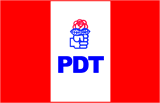 